The Story of Redemption: Exodus 12:29-40Be sure to take extra time to fellowship this week – don’t worry if you are not able to get to the questions. Establishing and building relationships are what Life Group is all about!Take time to go through the Member Guide as a group.Thinking back on this week’s sermon, was there anything you heard for the first time or that caught your attention, challenged, or confused you?As important as human life is, why do you think it was significant that the firstborn of all the cattle were also struck down (vs 29)?


At the end of the plagues even Pharaoh seems to realize that Yahweh is greater than all other gods. Is there anything in your life that seems too big for God right now? If you are willing, share this with your group for their support.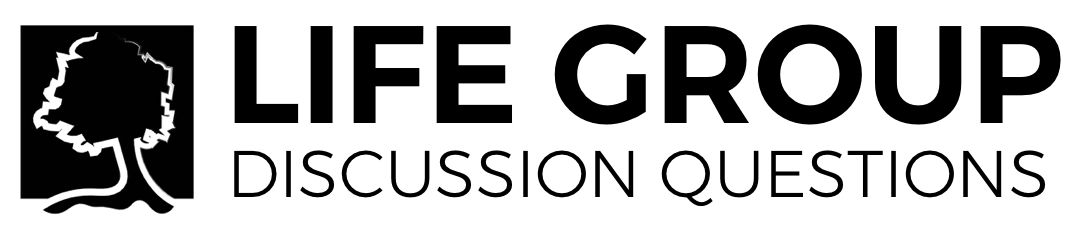 The Israelites were called to take up their possessions and go “in haste.” What principles of preparedness can we apply to our own lives from this?In verses 35 and 36 we see that God abundantly provides for His people. As
you look ahead in Scripture, for what purpose did God bless the Israelites with 
this treasure? From the very beginning of Exodus to where we are now, what heart changes do you see having taken place in Moses and Pharaoh, as well as the Israelites and the Egyptians as a whole?How has God used suffering in your own life to draw you closer to Him?